Revizor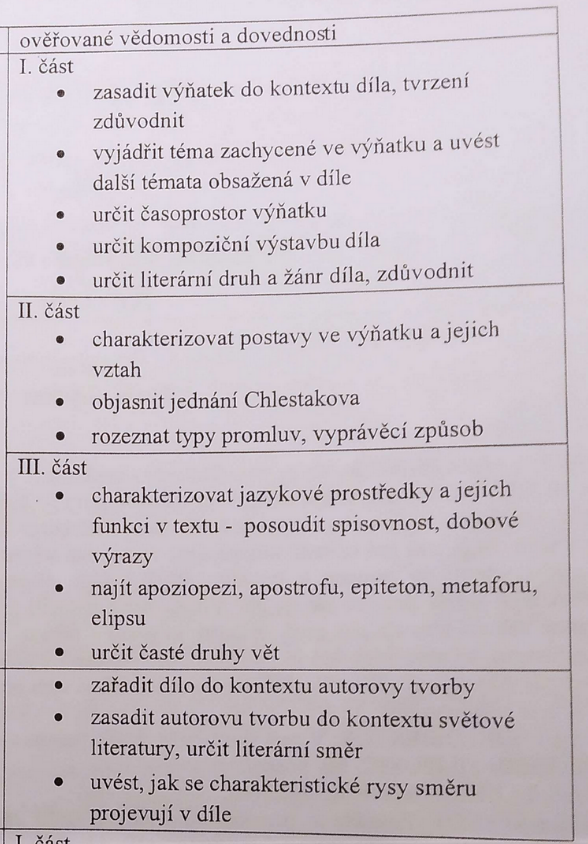 19. stoletíRealismus – skutečný, opravdovýFjodor Michajlovič Dostojevskij (1821−1881)Anton Pavlovič Čechov (1860−1904)I. částTéma: Úplatky, podvod, strach z autorityČasoprostor: malé RUS městečku, v místním hostinci,  30. l. 19. stol.Kompozice: 5 dějství, chronologickyLiterární druh a žánr Drama, komedieII. částhejtman − bezmocný, vychytralý, velký pán, důvěryhodnýChlestakov − podvodník, upřímný, nebojí se říct, co si myslí, vychytralý, chudý - využije nedorozumění a tak obelstí hejtmanaOsip − sluha Chlestakova, chytrý, rychleji se dovtípíTypy promluv: dialog hejtmana a ChlestakovaVyprávěcí způsob: přímá řeč hejtmana a ChlestakovaDominantní slohový postup: vyprávěcíIII. částjazykové prostředky a jejich funkce ve výňatkuscénická poznámka (klepe se), (Zamyslí se.)apoziopeze Hmotná tíseň…archaismus gáže, pár loketřečnická otázka A co má být?hovorová slova míň, trčím, machrzdrobnělina krámek• tropy a figury a jejich funkce ve výňatkuhyperbola gáže mi nestačí ani na chleba se solíelipsa dát vysázet pětadvacet (ran)metonymie by mi i na život sáhli, Hele ho, kam to zahrál!, za který konec ho popadnoutepizeuxis kaprálka sem, kaprálka tamfrazém padni komu padni